Title (Franklin Gothic Book, 14 pt, bold, max 15 words)First Author 1,2*, Another Author2, Another Author3 (Franklin Gothic Book, 10 pt, bold, presenting author underlined)1Affiliation of the author (Example: Department, Organization, City, Country)2And another affiliation3And another affiliation*Corresponding author, e-mail: example@example.com(Franklin Gothic Book, 9 pt, italic)Please enter your abstract body here. The reference for figure should be done like this (Figure 1) and for table like this (Table 1). Lorem ipsum dolor sit amet, consectetur adipiscing elit, sed do eiusmod tempor incididunt ut labore et dolore magna aliqua. Luctus venenatis lectus magna fringilla urna porttitor rhoncus dolor purus. Molestie at elementum eu facilisis sed odio. Vitae congue eu consequat ac. Tempus urna et pharetra pharetra massa massa ultricies mi. Ac orci phasellus egestas tellus rutrum tellus. Pharetra massa massa ultricies mi quis hendrerit dolor magna eget. Pellentesque elit eget gravida cum sociis. Vestibulum lectus mauris ultrices eros in. 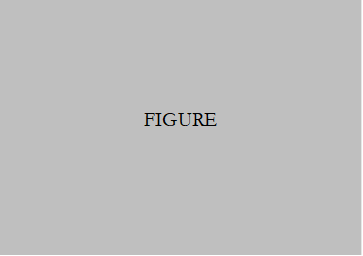 Figure 1. Text (Franklin Gothic Book, 9 pt, centered).Table 1. Text (Franklin Gothic Book 11 pt, justified). References:[1] 	J. Novak, B. Poljak, Acta Chem. Slov. 2007, 54, 11–15. (Franklin Gothic Book, 11 pt)- style: IEEEAcknowledgments:I would like to thank my mom and dad. And my dog.Column 1Column 2Column 3Column 4adgjbehkcfil